Nom : ______corrigé_______Le passé composé du verbe avoirConjugue le verbe avoir au passé composé.À son mariage, Julia ______a eu_____ de nombreux cadeaux.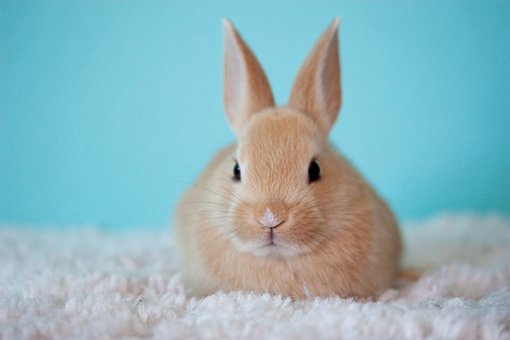 Mes cousines ______ont eu______ un accident.J’______ai eu________ du mal à courir 5 km. On ______a eu_______ le courage de faire ce concours.Vous n’____avez____ pas ___eu___ froid cette nuit.Charles et Benoit n’___ont____ pas ___eu____ peur de l’orage. Tu ____as eu____ un lapin pour ton quinzième anniversaire.Encercle tous les verbes avoir au passé composé. Mon frère et moi avons eu un chiot pour Noël. Pour ma part, j’ai eu peur que mes parents achètent un chaton. J’ai toujours aimé davantage les chiens que les chats. De plus, mon frère a eu également une console de jeux. On a eu réellement du plaisir à jouer avec notre nouveau compagnon.Écris trois phrases en utilisant le passé composé du verbe avoir. Utilise des personnes différentes (1re p.s., 2e p.s., 3e p.s., 1re p.p., 2e p.p. ou 3e p.p.)._____________________________________________________________________________________________________________________________________________________________________________________________________________________